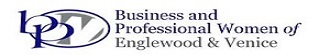 PEARLS OF WISDOM WORKSHOP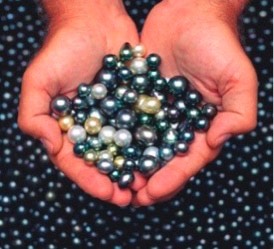 SPONSORSHIP FORM“The Pearls of Wisdom Workshop” is an event scheduled for September 11, 2021 at
Plantation Golf and Country Club, 500 Rockley Blvd. Venice.	Yes, I am happy to sponsor the “Pearls of Wisdom Workshop”	___ $250 – PLATNIUM LEVEL:  Promotion in program, on flier, newsletter, website and in 
	press release. Verbal promotion at the event. Includes admission for two guests.	___ $150 – GOLD LEVEL:  Promotion in program and verbal promotion at the event.
	Includes admission for one guest.	___ $75 – SILVER LEVEL:  Promotion in program and verbal promotion at the event.	Company: ______________________________________________________________	Address:   ______________________________________________________________	Phone: _____________________	   Email: ____________________________________		
Make checks payable to BPWEV and mail to PO Box 611, Englewood, FL 34295 or via website at bpwev.org.  Call Esther with questions at 315-440-6814.   Deadline 9/4/21          BPWEV is a 501(c)(3) Tax Deductible Non-profit Corporation, Florida Solicitation License #CH30762. A COPY OF THE OFFICIAL 
REGISTRATION AND FINANCIAL INFORMATION MAY BE OBTAINED FROM THE DIVISION OF CONSUMER SERVICES BY CALLING 
TOLL-FREE WITHIN THE STATE. REGISTRATION DOES NOT IMPLY ENDORSEMENT, APPROVAL, OR RECOMMENDATION
 BY THE STATE. Division of Consumer Services may be reached at 1-800-HELP-FLA or www.FloridaConsumerHelp.com